STUDENT EMAILSStudent Email #1:Subject Line: It’s Your Journey….ACT can helpBig goals require taking small steps to achieve them. We know it can be overwhelming, especially if you don’t knowwhere to start. That’s why ACT® has compiled their best resources in one place. Start here to uncover your path:10 Things to Consider When Choosing a Major4 Tips to Build Your College KnowledgeHow to Practice Good Learning HabitsFind more tips for college and career planning in the ACT resource library! Explore ResourcesStudent Email #2:Subject Line: What’s Your Next Step?Group projects, after-school clubs, volunteering–you've accomplished a lot. Add one more tool to your toolbox. An ACT® score can help you stand out on college applications!Plus, taking the ACT test can help you:Qualify for scholarshipsDemonstrate what you’ve learned in schoolUncover your interests and identify opportunities Discover more reasons to choose the ACT @ ACT vs. SATStudent Email #3:Subject Line: Test Prep OptionsCovering all your bases sometimes means going above and beyond. Perhaps you get test-day jitters or simply want to know exactly what to expect.When it comes to preparing for the test, ACT® has you covered. ACT has content you can count on and teachers you can trust.Find the official ACT® test prep option that’s right for you.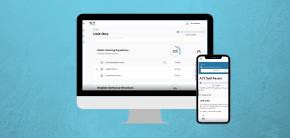 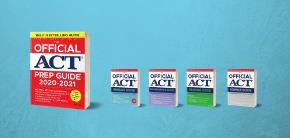 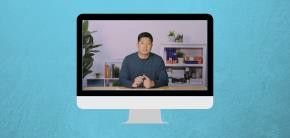 Student Email #4:Subject Line: Make a PlanGet registered!Setting up a MyACT Profile is your first step in registering for the ACT.Find test centers in your area.Check out the ACT Test Center Locator to find testing locations near you.Take a practice test.Review real test content by taking official ACT practice tests in all 4 subject areas and understand exactly what youmissed and what you didn’t with a score report.Order test prep materials.Once your MyACT Profile is setup, you’ll be able to purchase official test prep materials and make changes to your orders as needed.View your scores and send score reports.When available, your ACT scores will be posted online and accessible through MyACT.Get set up for success—create your MyACT Profile today. Have more questions? Visit our registration information page for more details.Student Email #5:Subject Line: Have you registered for the upcoming test yet?Take a step toward increasing your scholarship potential, standing out on college applications, and planning for your future.Is taking the ACT® test on your to-do list? If you haven’t already, now is a great time to register for the upcoming ACT!You’ve already registered? Start preparing with official ACT test prep solutions!PARENT EMAILSParent Email #1:Subject Line: Your Student’s Journey….ACT can helpBig goals require taking small steps to achieve them. We know it can be overwhelming, especially if you don’t know where to start. That’s why ACT® has compiled their best resources in one place. Start here to help uncover your student’s path:10 Things to Consider When Choosing a Major4 Tips to Build Your College KnowledgeHow to Practice Good Learning HabitsFind more tips for college and career planning in the ACT resource library! Explore ResourcesParent Email #2:Subject Line: What’s Your Student’s Next Step?Group projects, after-school clubs, volunteering–your kid has accomplished a lot. Add one more tool to your toolbox. An ACT® score can help your student stand out on college applications!Plus, taking the ACT test can help them:Qualify for scholarshipsDemonstrate what they have learned in schoolUncover their interests and identify opportunities Discover more reasons to choose the ACT @ ACT vs. SATParent Email #3:Subject Line: Test Prep OptionsCovering all your bases sometimes means going above and beyond. Perhaps your kid gets test-day jitters or they simply want to know exactly what to expect.When it comes to preparing for the test, ACT® has you covered. ACT has content you can count on and teachers you can trust.Find the official ACT® test prep option that’s right for your student.Find test centers in your area.Check out the ACT Test Center Locator to find testing locations near you.Encourage your student to take a practice test.Review real test content by having your student taking official ACT practice tests in all 4 subject areas and understand exactly what they missed and what they didn’t with a score report.Order test prep materials.Once your student’s MyACT Profile is setup, they will be able to purchase official test prep materials and make changes to their orders as needed.View your student’s scores and send score reports.When available, your student’s ACT scores will be posted online and accessible through MyACT.Get set up for success—help your student create their MyACT Profile today. Have more questions? Visit our registration information page for more details.Parent Email #5:Subject Line: Have your student registered for the upcoming test yet?Take a step toward increasing their scholarship potential, standing out on college applications, and planning for their future.Is taking the ACT® test on your student’s to-do list? If you haven’t already, now is a great time to register them for the upcoming ACT!They’ve already registered? Get them prepared with official ACT test prep solutions!